SOUTHCHURCH HIGH SCHOOL 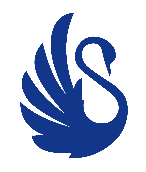 BOOKING FORM FOR SCHOOL LETTINGSName of Hirer: (person, body, association, limited company)Address of Hirer:(This must not be a business address)Contact telephone numbers:Email address:Please provide details of contact person for the hire if different from abovePlease provide details of contact person for the hire if different from aboveName, telephone number, email addressPurpose of Hire:For ‘one off’ hires a non-refundable deposit of 50% will be payable no later than 14 days before the event.For regular hires a non-refundable deposit of 10% will be payable no later than 14 days before the first hireFor ‘one off’ hires a non-refundable deposit of 50% will be payable no later than 14 days before the event.For regular hires a non-refundable deposit of 10% will be payable no later than 14 days before the first hireFor ‘one off’ hires a non-refundable deposit of 50% will be payable no later than 14 days before the event.For regular hires a non-refundable deposit of 10% will be payable no later than 14 days before the first hireFor ‘one off’ hires a non-refundable deposit of 50% will be payable no later than 14 days before the event.For regular hires a non-refundable deposit of 10% will be payable no later than 14 days before the first hireFor ‘one off’ hires a non-refundable deposit of 50% will be payable no later than 14 days before the event.For regular hires a non-refundable deposit of 10% will be payable no later than 14 days before the first hireFor ‘one off’ hires a non-refundable deposit of 50% will be payable no later than 14 days before the event.For regular hires a non-refundable deposit of 10% will be payable no later than 14 days before the first hireFor ‘one off’ hires a non-refundable deposit of 50% will be payable no later than 14 days before the event.For regular hires a non-refundable deposit of 10% will be payable no later than 14 days before the first hireFor ‘one off’ hires a non-refundable deposit of 50% will be payable no later than 14 days before the event.For regular hires a non-refundable deposit of 10% will be payable no later than 14 days before the first hireFor ‘one off’ hires a non-refundable deposit of 50% will be payable no later than 14 days before the event.For regular hires a non-refundable deposit of 10% will be payable no later than 14 days before the first hireAttendees:Adults:Children:SINGLE BOOKINGDate:Start TimeStart TimeEnd TimeEnd TimeBLOCK BOOKINGSFrequency/Days:Frequency/Days:Frequency/Days:BLOCK BOOKINGSStart DateStart DateSession Start TimeSession Start TimeSession Start TimeBLOCK BOOKINGSEnd DateEnd DateSession End TimeSession End TimeSession End TimeFacility Required:Note: For sports hall hire, light coloured soled indoor sports shoes are only allowed.  You may be invoiced for cleaning if outdoor shoes are worn or excessive marking of the floor occurs.Note: For sports hall hire, light coloured soled indoor sports shoes are only allowed.  You may be invoiced for cleaning if outdoor shoes are worn or excessive marking of the floor occurs.Equipment RequiredEquipment RequiredOther ArrangementsOther ArrangementsThe school does not provide warranty that the premises, facilities and equipment provided are suitable for the intended purpose of the hire.  The hirer is required to satisfy themselves that their requirements are met and that the facilities are fit for purposeThe school does not provide warranty that the premises, facilities and equipment provided are suitable for the intended purpose of the hire.  The hirer is required to satisfy themselves that their requirements are met and that the facilities are fit for purposeThe school does not provide warranty that the premises, facilities and equipment provided are suitable for the intended purpose of the hire.  The hirer is required to satisfy themselves that their requirements are met and that the facilities are fit for purposeI have read and accept the terms and conditions and confirm that I am over 18 years of ageI have read and accept the terms and conditions and confirm that I am over 18 years of ageSigned (Hirer):Date:Name in blocks:You will be sent confirmation of whether this application has been accepted or rejected by post or email.Please return completed forms to:Finance Office (Lettings)Southchurch High School Southchurch BoulevardSouthend on SeaSS2 4XAEmail: lettings@southchurchschool.comNo letting shall be regarded as booked until any deposit requested is received in full and all requested paperwork, including proof of insurance arrangements, has been submitted and a signed approval letter has been issued by the schoolNo letting shall be regarded as booked until any deposit requested is received in full and all requested paperwork, including proof of insurance arrangements, has been submitted and a signed approval letter has been issued by the schoolSchool use only:School use only:Application is                                ACCEPTED/REJECTEDSigned:                                                                            Date:Name:                                                                             Position:Application is                                ACCEPTED/REJECTEDSigned:                                                                            Date:Name:                                                                             Position:Cost of letting:     £Deposit Requested:  Yes/No    £Insurance Certificate Evidenced:    Yes/NoLetter of confirmation/rejection issued on date